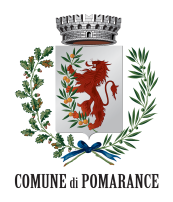 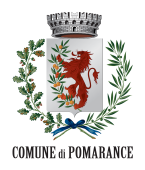 Al Comune di PomarancePiazza Sant’Anna n. 156045 POMARANCE (PI)Servizio Sviluppo EconomicoDOMANDA PER LA CONCESSIONE DI CONTRIBUTI ALLE AZIENDE AGRICOLE DEL COMUNE DI POMARANCEPER LA REALIZZAZIONE DI IDONEI SISTEMI DI RECINZIONE CONTRO GLI ATTACCHI DEI LUPI(Da compilare preferibilmente digitalmente)Il/la sottoscritto/a………………..…………………………………………………………………………………………… nato a ………………………………………………….. (……) il ……………………………… residente in …………………………………………………………………………………………….. Via/Piazza ……………………………………………………………. CF…………………………………………………………………..………. E-mail …………………………………………………….………………….……. Pec ……………………………………………………..……………….. cellulare ……………………………..…………………………in qualità di: Legale rappresentante  Titolare dell’Impresa/Società con ragione sociale/denominazione …………………………………………………….………………………………………………………………… con sede legale in ……………………………………………………………………. via/piazza località …………………………………………………………………………………………..  c.f. …………………………………………………. p.i. ………………………………………………., iscritta presso la CCIAA di ………………………………………………………. al n. ………………………, iscritta all’Anagrafe delle Aziende Agricole di ARTEA e la cui Unità Produttiva Zootecnica è ubicata nel Comune di Pomarance.CHIEDEDI PARTECIPARE ALL’AVVISO PER LA CONCESSIONE DI CONTRIBUTI ALLE AZIENDE AGRICOLE DEL COMUNE PER LA REALIZZAZIONE DI IDONEI SISTEMI DI RECINZIONE CONTRO GLI ATTACCHI DEI LUPIa tal fine consapevole che le dichiarazioni mendaci, la falsità nella formazione degli atti e l’uso di atti falsi comportano l’applicazione delle sanzioni penali previste dal art. 19 comma 6 della legge 241/1990 e ss.mm.ii., nonché di quanto previsto dal DPR 445/2000 e ss.mm.ii.DICHIARADi condurre la seguente tipologia di allevamento:  ovino  caprino bovino bufalino suino equino asininoChe il numero complessivo dei capi di bestiame allevati è  …………….Che il/i  Codice/i di identificazione dei capi allevati, rilasciato dall’Azienda Usl Toscana Nord Ovest è/sono ………………………………………………………………………………………….......…………………………………………………………………………………………………………………………………………………………………………………...Che la recinzione che si impegna ad installare tra quelle previste all’art. 4 dell’Avviso, è della seguente tipologia: A1 A2 A3Che l’estensione complessiva della recinzione che si impegna ad installare è di circa metri lineari complessivi n. ……………………………… (ammessa una tolleranza del 10% tra il dichiarato e il realizzato)Che la spesa che si prevede di sostenere per la realizzazione della recinzione ammonta ad Euro ………………………………………….Che la zona soggetta a recinzione è identificata al NCT al Foglio ……………… Particella ………………….  Sub …………. e è adiacente alla strada pubblica o ad uso pubblico denominata …………………………………………………………………………………………………………….,     non è adiacente ad alcuna strada pubblica o ad uso pubblicoDi aver preso visione ed accettare quanto contenuto nell’Avviso pubblico in oggetto;Di impegnarsi a fornire all’Amministrazione Comunale ogni dato ed informazione che saranno richiesti e tesi a completare e ad integrare la presente domanda;N.B. La sottoscrizione del presente modulo attesta la veridicità delle suddette dichiarazioni.Allega (obbligatorio):Documento di riconoscimento in corso di validità del sottoscrittoreLuogo e data ___________________________________	    Firma ________________________________TRATTAMENTO DEI DATI PERSONALIGDPR(Reg.UE2016/679)Io sottoscritto/a ________________________________________________ nato a _______________________ il ______________________, preso atto dell’informativa contenuta all’art. 10 dell’avviso cui la presente domanda si riferisce:  esprimo il consenso             NON esprimo il consenso al trattamento dei miei dati personali inclusi quelli considerati sensibili.La mancata sottoscrizione  della dichiarazione per il trattamento dei dati personali comporta l’esclusione della domanda per impossibilità di svolgimento dell’istruttoria.    Firma ________________________________